Configuration which was used to make these screenshots.Hyper-V environment1 - Server-01 - Domain Controller - W2008SP22 - Server-02 - Exchange Server - W2008SP2, Exchange 2007 SP23 - Server-03 - SQL and EV - W2008SP2, SQL2008, EV90SP2 - SOURCE4 - Server-04 - W2008R2 - TARGETSource server also has data, indexes, cache and shopping.Start Server Migration Wizard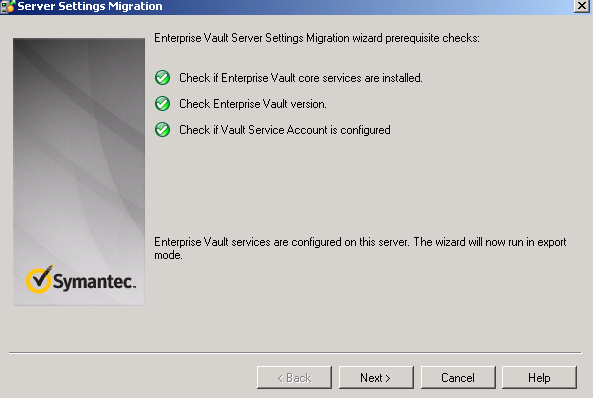 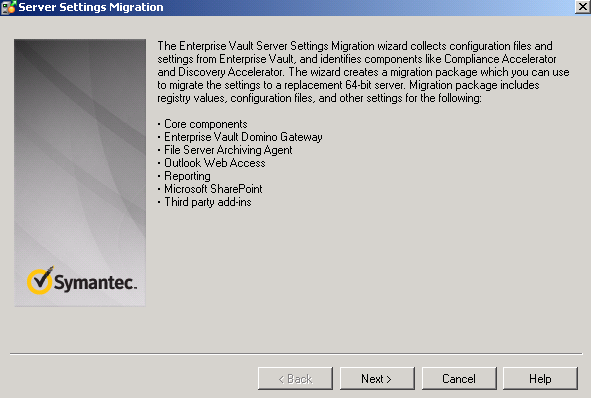 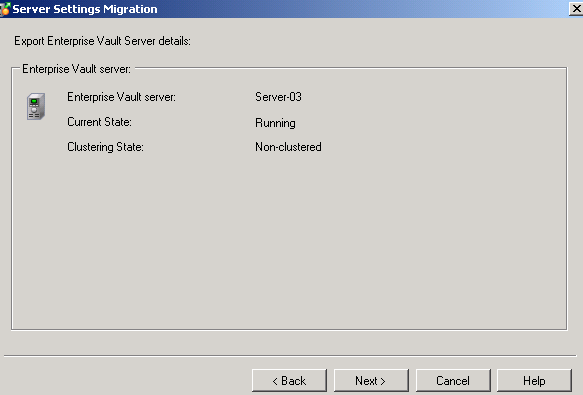 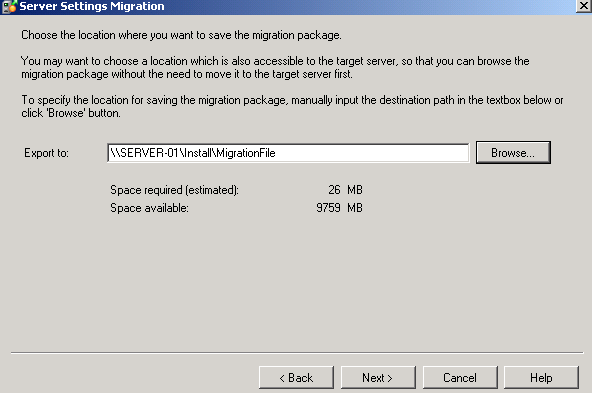 Save file somewhere where accessible by both Source and Target.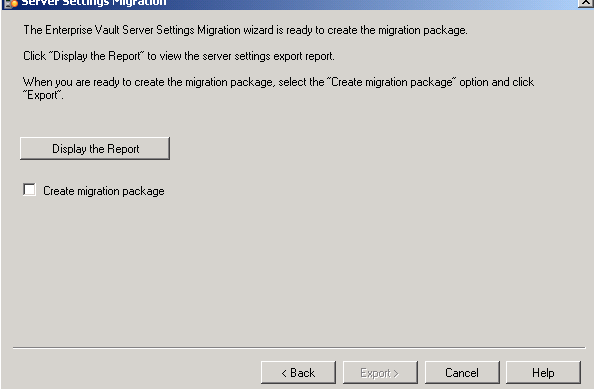 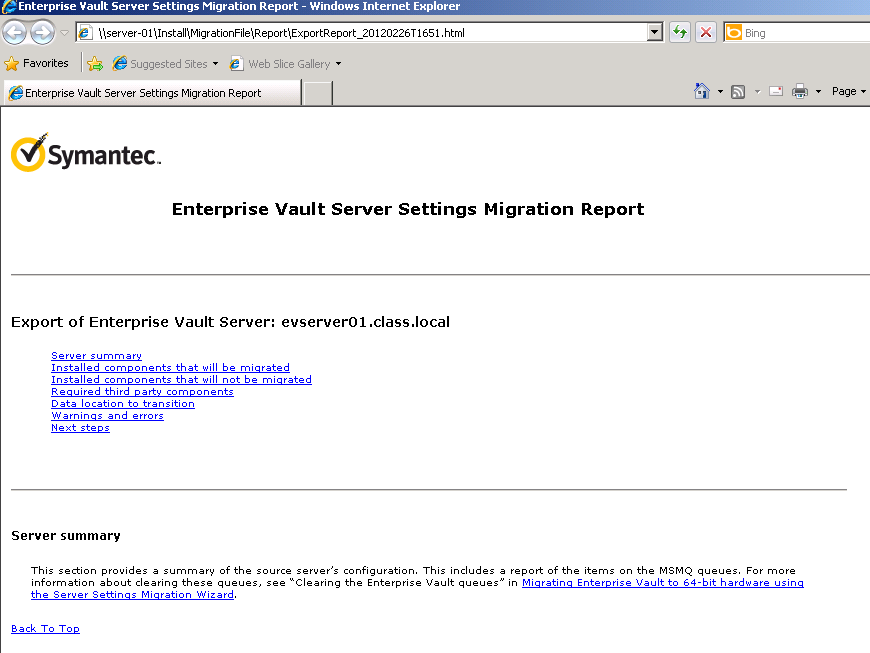 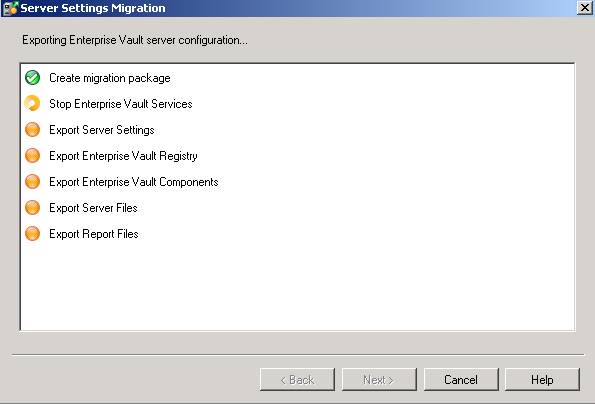 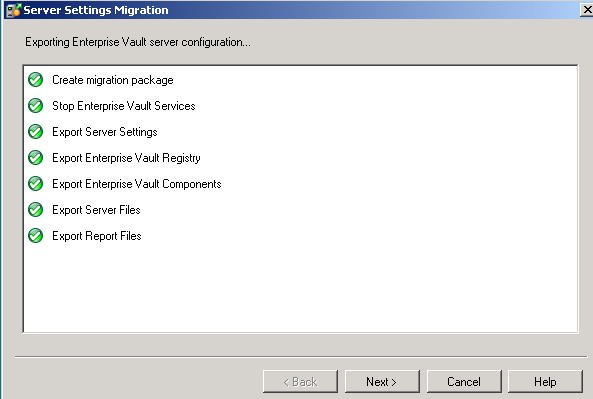 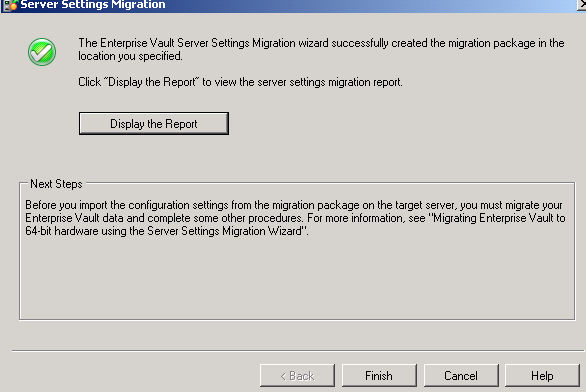 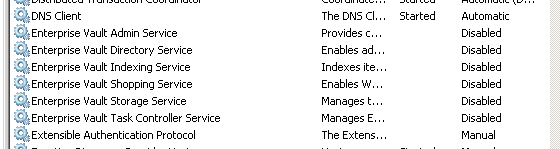 W2008R2 server configured with Pre-reqs, and Outlook 2007 SP2Install Deployment Scanner, verify pre-reqs are ok.Run setup of EV.Reboot.Do not run EV Configuration!Start Migration Wizard again.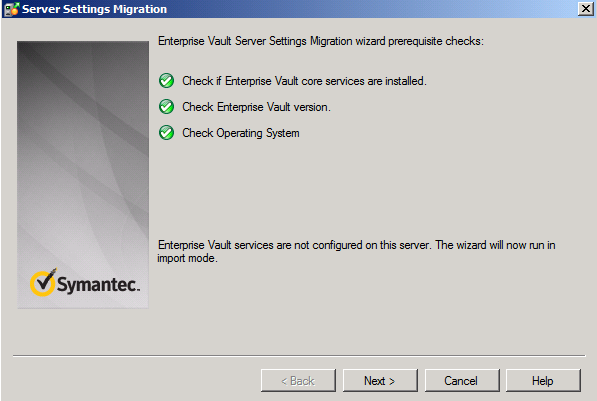 Note that it runs now in Import mode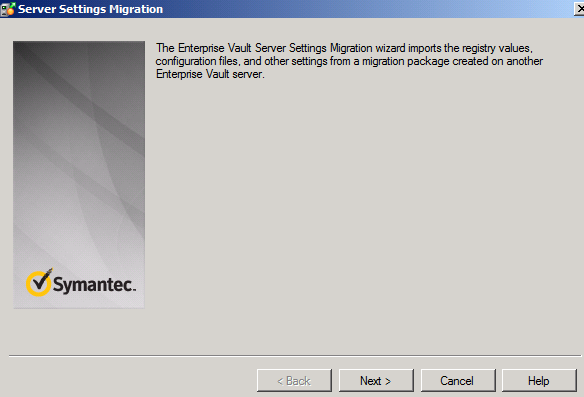 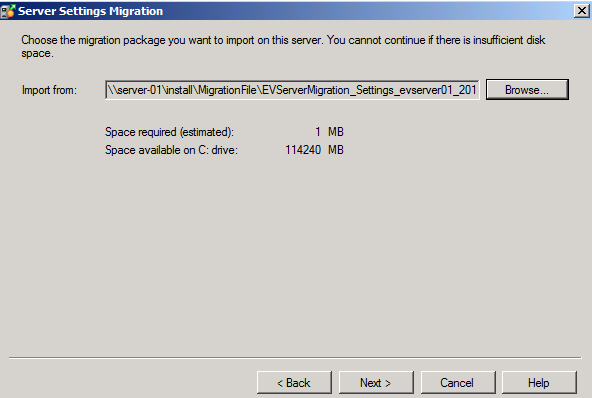 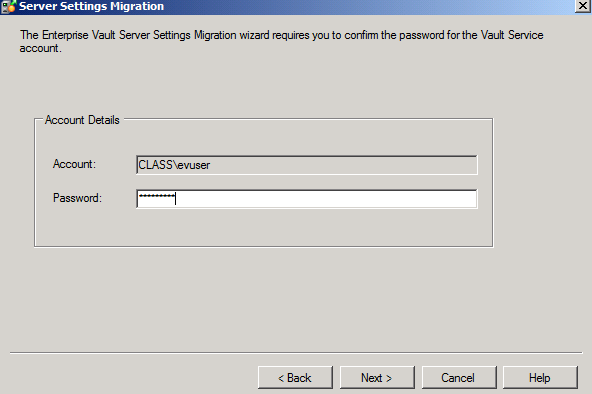 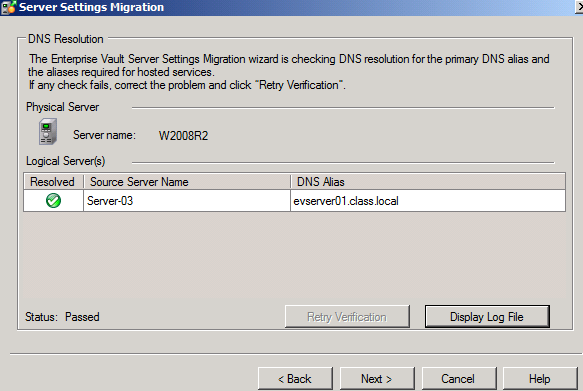 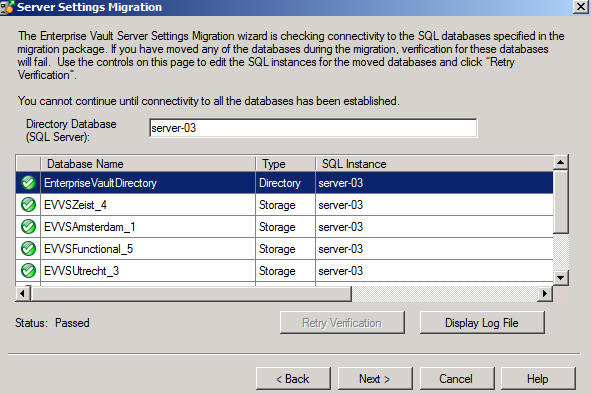 You can edit the SQL Instance if necessary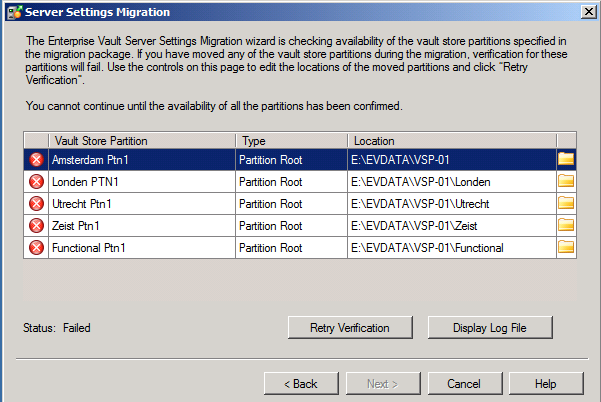 Here is the interesting bit. Change the location to 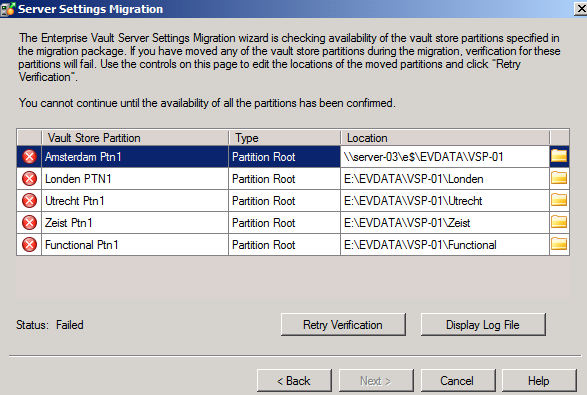 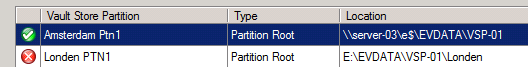 Storage location change within minutes!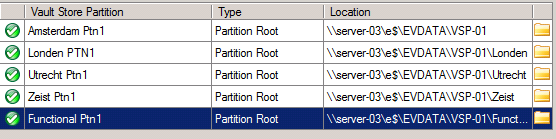 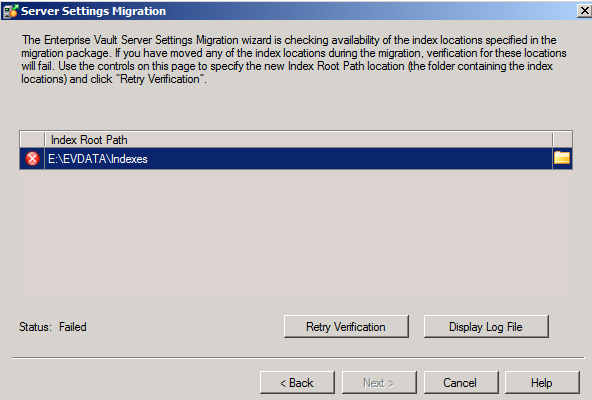 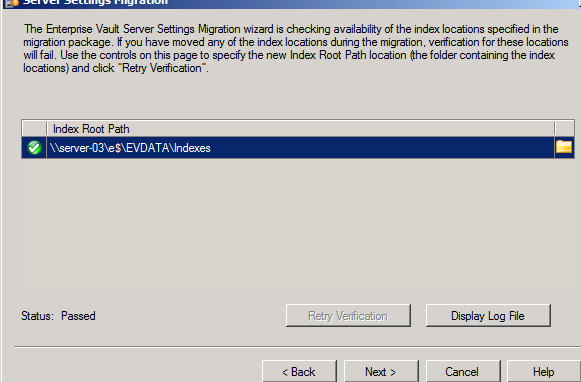 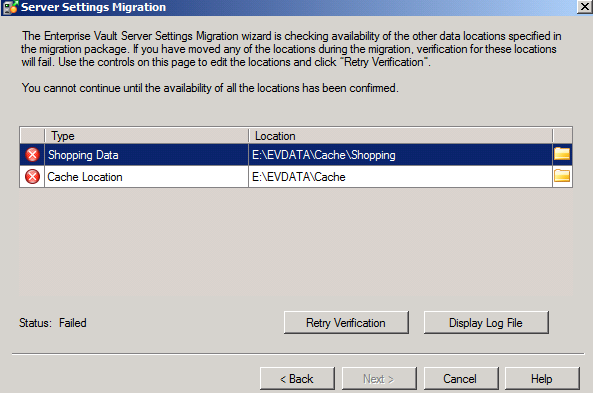 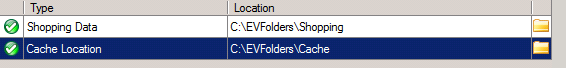 There is only a c-drive on the w2008r2, hence the folder location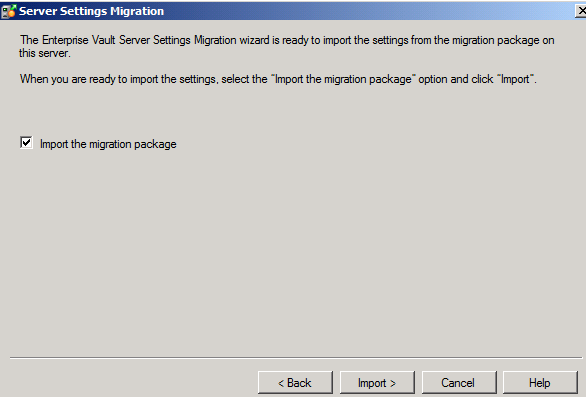 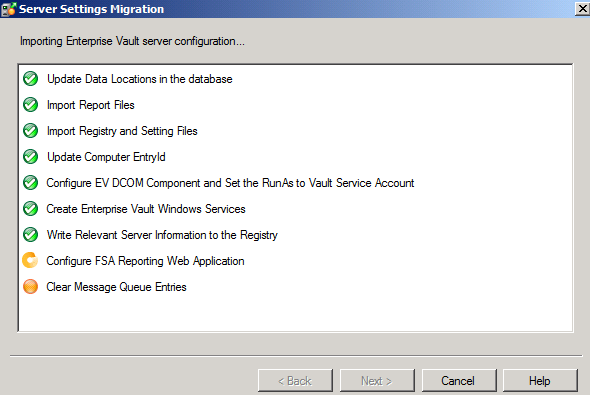 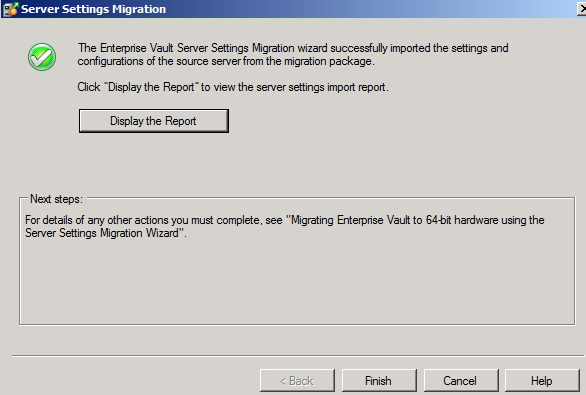 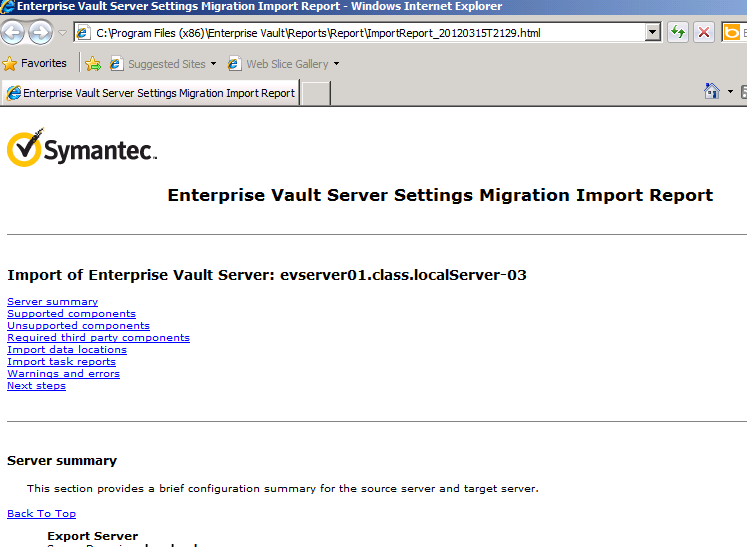 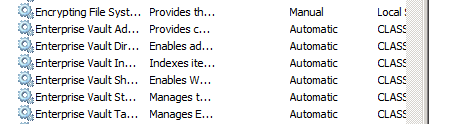 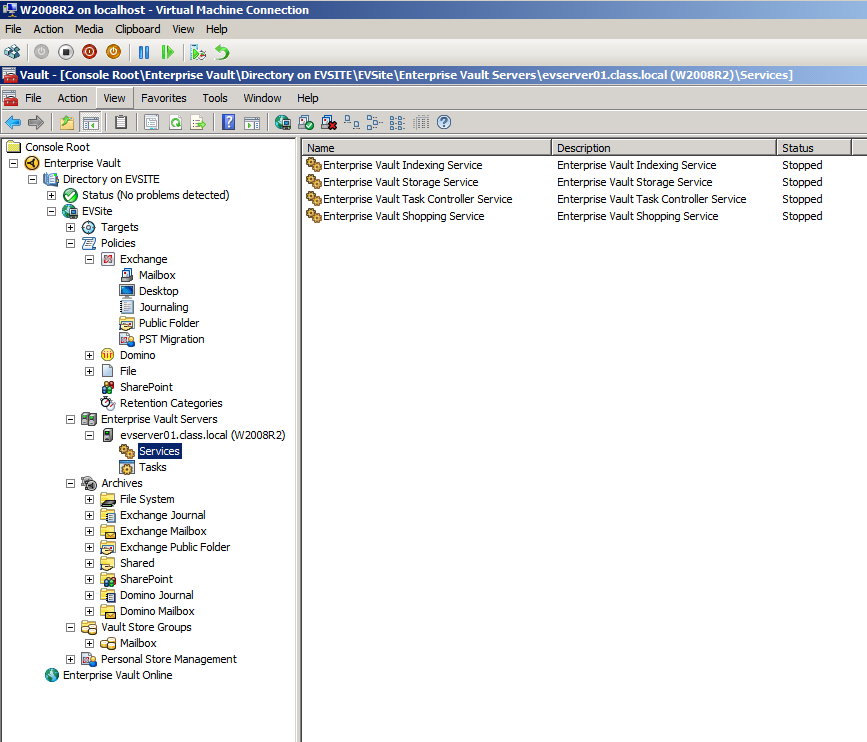 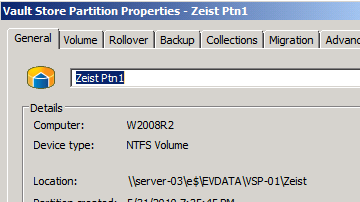 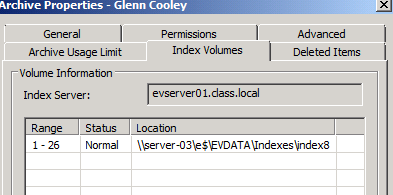 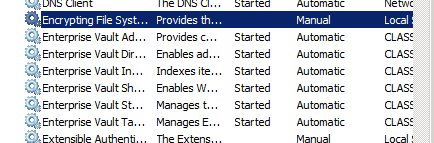 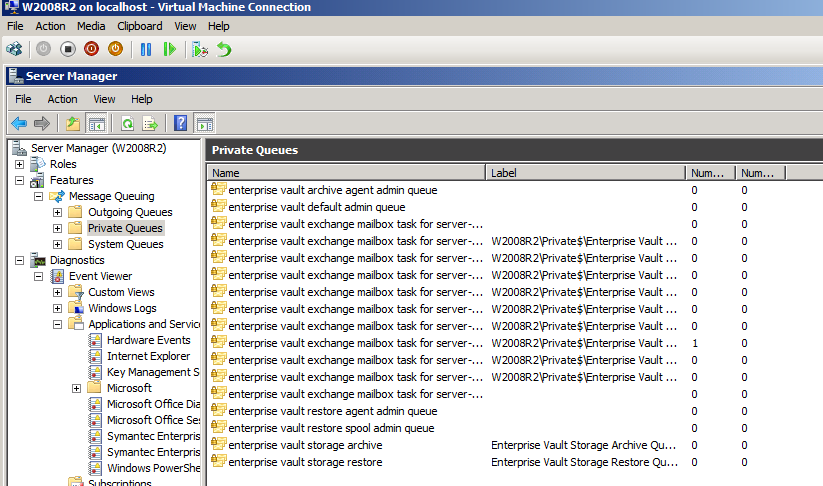 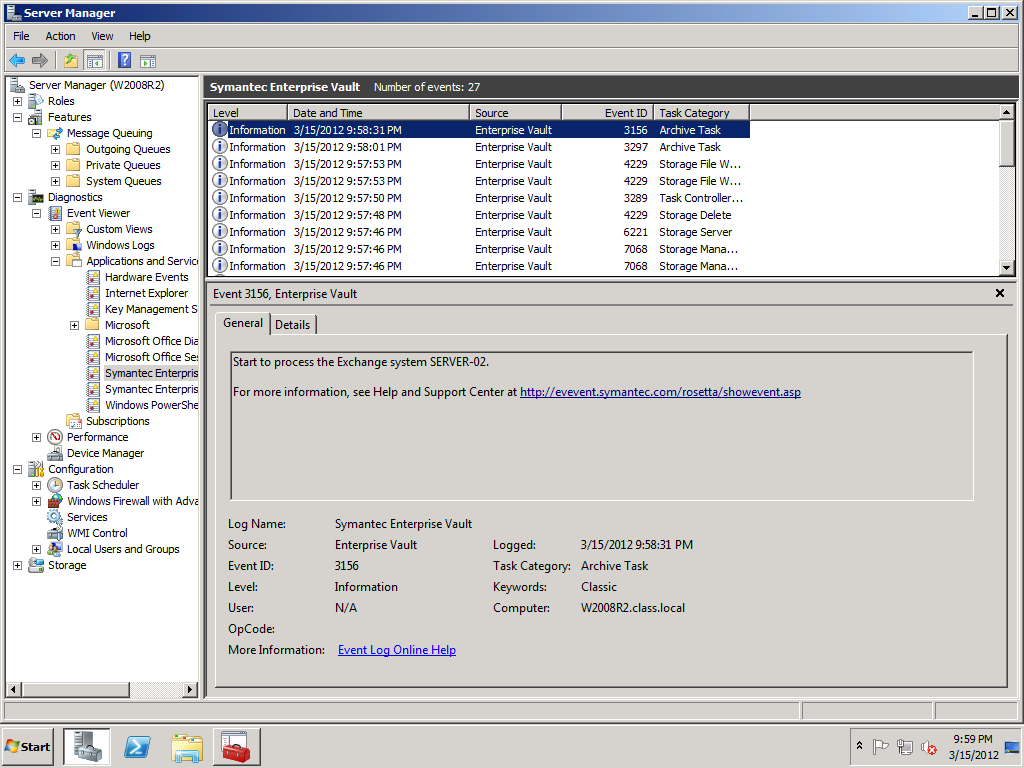 